Mathology Grade 2 Correlation – Alberta 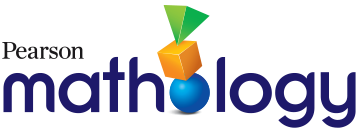 Measurement Cluster 2: TimeOrganizing Idea: Patterns: Awareness of patterns supports problem solving in various situations.Organizing Idea: Time: Duration is described and quantified by time.Guiding Question: How can patterns characterize change?Learning Outcome: Students explain and analyze patterns in a variety of contexts.Guiding Question: How can patterns characterize change?Learning Outcome: Students explain and analyze patterns in a variety of contexts.Guiding Question: How can patterns characterize change?Learning Outcome: Students explain and analyze patterns in a variety of contexts.Guiding Question: How can patterns characterize change?Learning Outcome: Students explain and analyze patterns in a variety of contexts.Guiding Question: How can patterns characterize change?Learning Outcome: Students explain and analyze patterns in a variety of contexts.KnowledgeUnderstandingSkills & ProceduresGrade 2 MathologyMathology Little BooksChange can be an increase or a decrease in the number and size of elements.A hundreds chart is an arrangement of natural numbers that illustrates multiple patterns.Patterns can be found and created in cultural designs.A pattern can show increasing or decreasing change.

A pattern is more evident when the elements are represented, organized, aligned, or oriented in familiar ways.Describe non-repeating patterns encountered in surroundings, including in art, architecture, cultural designs, and nature.Link to other strands:Measurement Cluster 2: Time13: First Nations Winter CountsGuiding Question: How can duration support interpretation of time?Learning Outcome: Students relate duration to time.Guiding Question: How can duration support interpretation of time?Learning Outcome: Students relate duration to time.Guiding Question: How can duration support interpretation of time?Learning Outcome: Students relate duration to time.Guiding Question: How can duration support interpretation of time?Learning Outcome: Students relate duration to time.Guiding Question: How can duration support interpretation of time?Learning Outcome: Students relate duration to time.KnowledgeUnderstandingSkills & ProceduresGrade 2 MathologyMathology Little BooksEvents can be related to calendar dates.
Duration can be described using comparative language such as longer or shorter.Duration can be measured in non-standard units, including events, natural cycles, or personal referents.Winter counts are First Nations symbolic calendars that record oral traditions and significant events.Time can be communicated in various ways.

Duration is the measure of an amount of time from beginning to end.Express significant events using calendar dates.Measurement Cluster 2: Time 8: Days and WeeksMeasurement Math Every Day2: Calendar Questions2: Monthly Mix-UpEvents can be related to calendar dates.
Duration can be described using comparative language such as longer or shorter.Duration can be measured in non-standard units, including events, natural cycles, or personal referents.Winter counts are First Nations symbolic calendars that record oral traditions and significant events.Time can be communicated in various ways.

Duration is the measure of an amount of time from beginning to end.Describe the duration between or until significant events using comparative language.Measurement Cluster 2: Time 11: Duration of Time12: Measuring the Duration of TimeGrade 3Goat Island Events can be related to calendar dates.
Duration can be described using comparative language such as longer or shorter.Duration can be measured in non-standard units, including events, natural cycles, or personal referents.Winter counts are First Nations symbolic calendars that record oral traditions and significant events.Time can be communicated in various ways.

Duration is the measure of an amount of time from beginning to end.Describe the duration of events using non-standard units.Measurement Cluster 2: Time 10: Measuring Time11: Duration of Time12: Measuring the Duration of TimeGetting Ready for SchoolGrade 3Goat Island Events can be related to calendar dates.
Duration can be described using comparative language such as longer or shorter.Duration can be measured in non-standard units, including events, natural cycles, or personal referents.Winter counts are First Nations symbolic calendars that record oral traditions and significant events.Time can be communicated in various ways.

Duration is the measure of an amount of time from beginning to end.Relate First Nations’ winter counts to duration.Measurement Cluster 2: Time 13: First Nations Winter CountsTime can be described using standard units such as days or minutes.Duration is quantified by measurement.Describe the relationship between days, weeks, months, and years.Measurement Cluster 2: Time8: Days and Weeks9: Months in a Year14: ConsolidationMeasurement Intervention3: Months of the YearGrade 3Goat Island Time can be described using standard units such as days or minutes.Duration is quantified by measurement.Describe the duration between or until significant events using standard units of time.Measurement Cluster 2: Time 12: Measuring the Duration of Time14: Consolidation